Name: _________________________________________		Date: ___________________Multi-Step EquationsMoe, Larry, and Curly are trying to solve the following equation:4x – 8 = 32Each student tried to solve for x, but they got three different answers. Their work is shown below:Moe:					Larry:					Curly: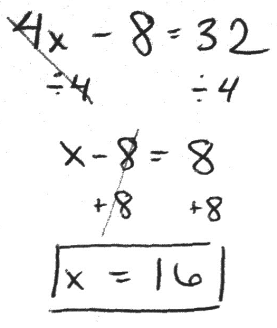 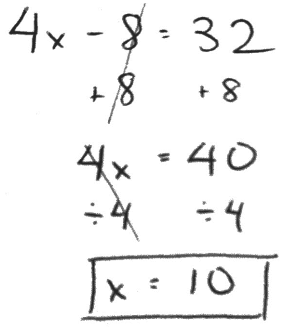 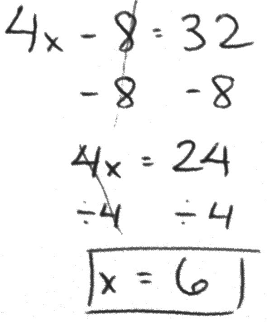 Whose method do you agree with? Write an argument to defend Moe, Larry, or Curly. Be sure to explain any mistakes you believe were made by the students you do not agree with.I agree with ______________ because ________________________________________________________________________________________________________________________________________________________________________________________________________________________________________________________________________________________I think _____________ made a mistake when __________________________________________________________________________________________________________________________________________________________________________________________________________________________________________________________________________________I think _____________ made a mistake when __________________________________________________________________________________________________________________________________________________________________________________________________________________________________________________________________________________